Home based business codeApplicationThis code applies to assessing development for a Home based business.When using this code, reference should be made to Part 5.PurposeThe purpose of the Home based business code is to ensure home based business activities are secondary to the primary use of the dwelling for residential purposes and are compatible with surrounding residential neighbourhoods.The purpose of the code will be achieved through the following overall outcomes:home based businesses are of a scale and intensity which is consistent with and subordinate to the residential use of the site and surrounds;home based businesses do not adversely affect the amenity of the locality.Assessment benchmarks and requirementsTable 9.2.15.3.a – Home based business code – benchmarks for assessable development and requirements for accepted development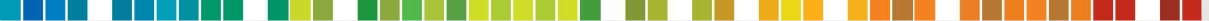 Performance outcomesAcceptable outcomesApplicant responseFor accepted development subject to requirements and assessable developmentFor accepted development subject to requirements and assessable developmentFor accepted development subject to requirements and assessable developmentHome based business (excluding Bed and breakfast and Home based child care)Home based business (excluding Bed and breakfast and Home based child care)Home based business (excluding Bed and breakfast and Home based child care)PO1AO1.1The home based business:The home based business is conducted by a(a) is a small scale activity;resident or residents of the premises and not more(b) maintains the appearance of a residentialthan one non-resident employee.dwelling;dwelling;does not adversely impact on the residential amenity and character of the area;does not involve activities that would beincompatible or cause nuisance to the residential area;AO1.2The total area used for the home based business does not exceed 30m2 GFA.does not adversely impact on the residential amenity and character of the area;does not involve activities that would beincompatible or cause nuisance to the residential area;AO1.3(e) is subordinate to the primary use of theWhere the home based business activity requiresdwelling as a permanent residence.business related visitors and / or deliveries, the home based business:Performance outcomesAcceptable outcomesApplicant responseis conducted between the hours of 8.00am to 5.00pm Monday to Saturday;is not conducted on Sundays or on public holidays.AO1.4The home based business results in no noise orodour extending beyond the site.AO1.5No goods or equipment associated with the activityare stored or displayed where they are visible fromoutside the site.AO1.6Development does not involve any source of powerother than an electric motor of no more than 400watts.AO1.7The home based business is a maximum of onehome based business conducted on the premises.PO2AO2.1Vehicles associated with the home based businessNot more than one vehicle associated with thedo not cause nuisance to surrounding properties orhome based business is garaged or parked on theadversely impact on the amenity of the surroundingsite.area.area.AO2.2Any vehicle associated with the home basedbusiness does not exceed 4 tonnes gross vehiclemass (GVM).AO2.3Loading and unloading of deliveries is undertakenwithin the site.Performance outcomesAcceptable outcomesApplicant responsePO3Vehicle movements generated by the home based business are of a level reasonably expected for dwellings within a residential area.AO3.1The home based business results in no more than:4 business related visits per day;1 business related delivery per day.Bed and breakfastBed and breakfastBed and breakfastPO4The bed and breakfast:is a small scale activity;maintains the appearance of a residential dwelling;does not adversely impact on the residential amenity and character of the area;does not involve activities that would be incompatible or cause nuisance to the residential area;is subordinate to the primary use of the dwelling as a permanent residence.AO4.1The bed and breakfast is limited to 2 bedrooms accommodating a maximum of 4 bed spaces.PO4The bed and breakfast:is a small scale activity;maintains the appearance of a residential dwelling;does not adversely impact on the residential amenity and character of the area;does not involve activities that would be incompatible or cause nuisance to the residential area;is subordinate to the primary use of the dwelling as a permanent residence.AO4.2The home based business is conducted by a resident or residents of the premises and not more than one non-resident employee.PO4The bed and breakfast:is a small scale activity;maintains the appearance of a residential dwelling;does not adversely impact on the residential amenity and character of the area;does not involve activities that would be incompatible or cause nuisance to the residential area;is subordinate to the primary use of the dwelling as a permanent residence.AO4.3The home based business is a maximum of one home based business conducted on the premises.Home based child careHome based child careHome based child carePO5The home based child care:is a small scale activity;maintains the appearance of a residential dwelling;does not adversely impact on the residential amenity and character of the area;does not involve activities that would be incompatible or cause nuisance to the residential area;AO5.1The home based child care is only conducted by a resident or residents of the premises.Note – AO5.1 does not allow for anyone other than a resident of the premises to be employed on site in association with the home based child care.PO5The home based child care:is a small scale activity;maintains the appearance of a residential dwelling;does not adversely impact on the residential amenity and character of the area;does not involve activities that would be incompatible or cause nuisance to the residential area;AO5.2The home based child care must be entirely operated within the dwelling outside of the hours of 7:00am to 6:00pm.Performance outcomesAcceptable outcomesApplicant responseis subordinate to the primary use of the dwelling as a permanent residence;does not adversely impact on the privacy or amenity of adjoining or nearby premises;does not result in vehicle movements of a volume that is greater than would be ordinarily be expected in a residential area.AO5.3The home based child care provides a screen fence with a minimum height of 1.8 metres and a maximum gap of 10mm along the full length of the side and rear boundaries.is subordinate to the primary use of the dwelling as a permanent residence;does not adversely impact on the privacy or amenity of adjoining or nearby premises;does not result in vehicle movements of a volume that is greater than would be ordinarily be expected in a residential area.AO5.4The number of children at the home based child care does not exceed the maximum number as prescribed within the Education and Care Services Act 2013.is subordinate to the primary use of the dwelling as a permanent residence;does not adversely impact on the privacy or amenity of adjoining or nearby premises;does not result in vehicle movements of a volume that is greater than would be ordinarily be expected in a residential area.AO5.5The home based child care is the only home based business conducted on the premises.